Publicado en Baja California  el 07/03/2024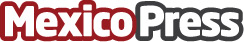 Tijuana será el escenario de una nueva filmaciónJulio Toledo Extras Casting, con 27 años en cine, llega a Tijuana para descubrir y potenciar su talento local en el mundo del cineDatos de contacto:Julio ToledoExtrasCastingMexico.com5255 9147 2393Nota de prensa publicada en: https://www.mexicopress.com.mx/tijuana-sera-el-escenario-de-una-nueva Categorías: Nacional Cine Sociedad Baja California http://www.mexicopress.com.mx